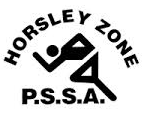 Horsley Zone Sydney South West Representatives2024SPORTSTUDENT/SCHOOLSTATE CARNIVAL INFORMATIONSwimming11th-12th AprilHomebushTennisJeremy Nguyen Quoc - SW14th - 19th MayNewcastleAFL22nd - 24th MayAlburyBoys & Girls Basketball28th - 31st MayNewcastleBoys & Girls Hockey28th - 31st MayNewcastle11’s Rugby League18th - 20th JuneSt Marys12’s Rugby League25th - 27th JuneTBACross Country23rd JulySydney International Equestrian Centre Horsley ParkBoys & Girls Touch6th - 8th AugustWollongongNetball12th - 14th AugustPenrithBoys Rugby Union20th - 22nd AugWagga WaggaBoys Softball27th - 29th AugustPenrithBoys & Girls Football27th -30th AugTamworthGirls Softball3rd - 5th SeptCaptain Cook Softball FieldsWooloowareBoys Cricket15th -18th OctArmidaleAthletics23rd -24th OctHomebushGirls Cricket28th - 31st OctBathurst